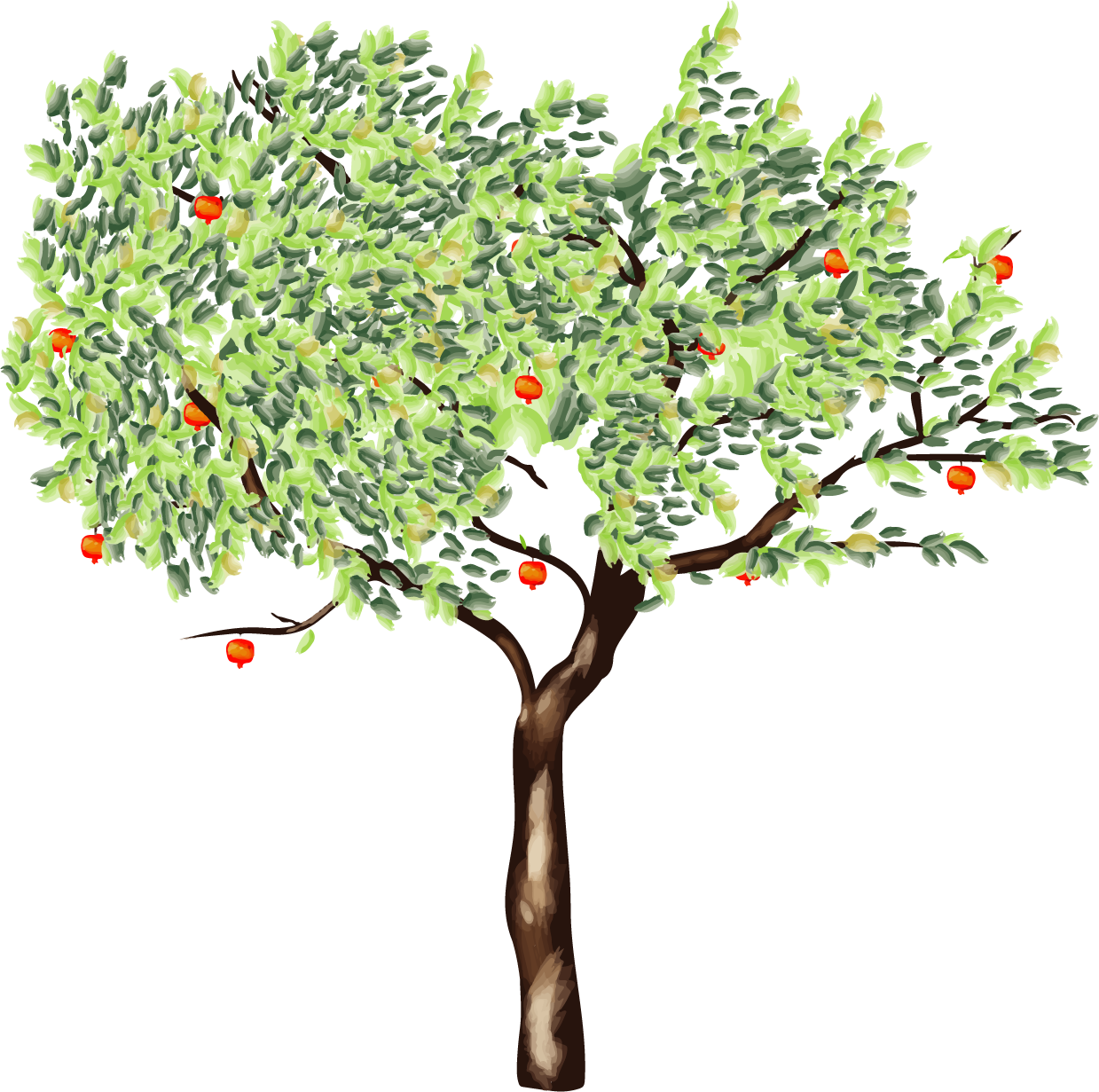 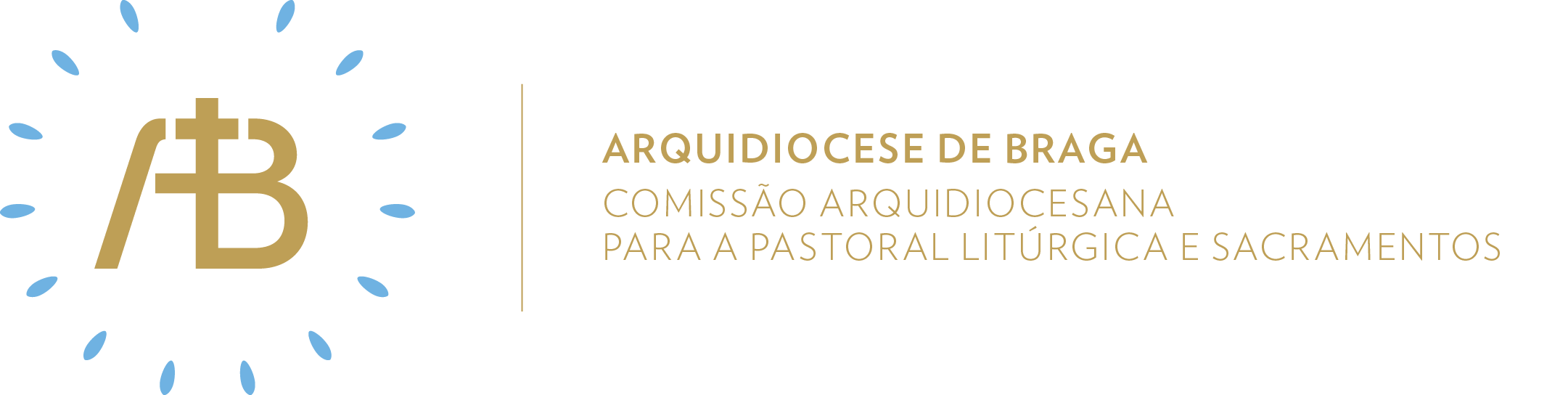 Ano B | Tempo Comum | Domingo XXXISemente da nossa esperança“Amarás o Senhor, teu Deus... Amarás o teu próximo”.Itinerário simbólicoAtitude Celebrar na EsperançaConcretizaçãoAmar o Senhor, nosso Deus, e o próximo como a nós mesmos implica doar a nossa vida de modo incondicional. Por isso, continuaremos com a presença, no presbitério, do Círio Pascal, junto do qual se colocará um coração. Elementos celebrativos a destacarSer comunidade acolhedoraPai NossoNo momento do Pai Nosso, para realçar a importância do amor que cada elemento da comunidade deve nutrir pelo seu próximo, a assembleia permanece de mãos dadas, enquanto se canta.Ser comunidade missionária1. Homilia. Nem todas as pessoas que se aproximam de Jesus para o interrogar são mal-intencionadas ou cheias de preconceitos, pois este escriba vem até Jesus para aprender com Ele. Este escriba foi capaz de ver em Jesus um Mestre e não um adversário e, assim, encher-se da Sabedoria divina presente nas palavras e na vida de Jesus. . “Amar o Senhor, teu Deus, e ao próximo como a ti mesmo” são princípios basilares e com prioridade absoluta e não apenas os primeiros mandamentos que encabeçam uma lista extensa de mandamentos. São a fonte e a meta de todas as outras prescrições. Impõem-se sempre e em todos os lugares e em todas as circunstâncias. Não admitem desculpas nem exceções.    . A todos os que entendem e agem em consonância com o amor a Deus e ao próximo, pode dizer-se que “não está longe do Reino de Deus”.  2. Envio missionárioV/ Ide, o Pai vos convida a amá-l’O com todo o vosso coração, com toda a vossa alma, com todo o vosso entendimento e com todas as vossas forças.  R/ Ámen.V/ Ide, o Filho vos envia a amar o próximo como a vós mesmos. R/ Ámen.V/ Ide, o Espírito Santo habita-vos a faz-vos sentir a proximidade do Reino de Deus. R/ Ámen.Sugestão de cânticos[Entrada] Conduzi-me, Senhor, pelos Vossos caminhos – Teodoro Sousa (Conduzi-me, Senhor, Paulinas, 10)[Apresentação dos dons] Tudo Vos damos – M. Faria (IC 580; NRMS II, 11-12)[Comunhão] Se cumprirdes os Meus mandamentos – C. Silva (OC 231)[Final] Vamos em paz e alegria – Az. Oliveira (IC 584; NRMS 73-74)Eucologia[Orações presidenciais] Orações próprias do XXXI Domingo do Tempo Comum (Missal Romano, 425) [Oração Eucarística] Oração Eucarística V/A (Missal Romano, 1158ss)Oração UniversalV/ Caríssimos fiéis: oremos a Deus, nosso Pai, e iluminados pela  palavra que acabámos de escutar, vinda do Céu, imploremos (ou: cantemos), cheios de alegria:R/ Escutai, Senhor, a nossa oração.Para que o Papa Francisco, os bispos, os presbíteros e os diáconos recordem sempre que viver os mandamentos é a melhor maneira de os ensinar, oremos.Para que os cristãos, os judeus e os muçulmanos saibam dizer aos que se voltam para os ídolos que amar a Deus é a verdadeira felicidade, oremos.Para que todos os que põem o seu tempo e as suas forças ao serviço dos irmãos mais débeis e pobres lhes revelem, nas suas atitudes, o rosto de Jesus, oremos.Para que a participação renovada na Eucaristia não deixe que a nossa comunidade (paroquial) separe o amor a Deus do amor ao próximo, oremos.V/ Gravai, Senhor, no coração de todos os fiéis, o caminho dos vossos mandamentos e fazei que, em todo o tempo e lugar, eles Vos amem de todo o coração e ao próximo como a si mesmos. Por Cristo, Senhor nosso.R/ Ámen.Viver na EsperançaOlhando a dinâmica do escriba ao ter interrogado Jesus, somos desafiados, ao longo da semana, a perguntar sem receios e sem medo aquelas questões que preocupam o mais íntimo do nosso ser, a partir da experiência da oração pessoal. 